Hej Förskrivare!Årets första vårmånad Mars är snart till sin enda. Livet susar på och nu väntar Påsken!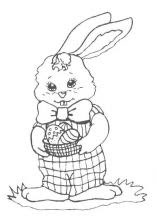 FöreläsningDen 4 maj erbjuder vi samordnare i 4 klövern en kostnadsfri föreläsning om ansträngningsinkontinens via Teams. Anmälan sker till liselott.norberg@regionsormland.seStatistikFörskrivarstatistik för 2022 har tagits ut från Sesam LMN för öppenvård och specialistkliniker och summan förskrivna inko/uro och tarmhjälpmedel i Sesam LMN landade på ca 18 miljoner.En produkt som sticker ut från statistiken 2022 är underlägget; Attends cover dri80/170 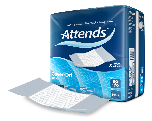 Inom regionens öppenvård och specialistkliniker är den produkten förskriven för över en halv miljon kronor. Kommunernas statistik ska jag som samordnare gå igenom under april. Information om den kommer troligtvis i månadsbrev majÖka medvetenheten – minska förskrivning av underläggEtt underlägg ska förskrivas med eftertanke (helst inte alls). Låt oss öka medvetenheten gällande förskrivningar av dessa genom att:Utred, förbättra utprovningarna av ett bra inkoskydd för att minska risk för läckagelåta patienten gå på toaletten innan nytt skydd sätts på se över möjligheten till toalettbesökSe över nödvändigheten i användandet av underlägg, behövs det och varför, utvärdera ofta!Kan ett flergångsunderlägg vara ett alternativ vid de tillfällen ett underlägg behövsTillsammans kan vi minska förskrivningen under 2023 påverka miljön (sopberget) och ekonomin men framför allt öka medvetenheten runt blåsa och tarm hos patienten utifrån flera perspektiv.PåminnelseGlöm inte att titta i uttagshistoriken i Sesam LMN. Vi får in många ärenden på dubbelförskrivningar.DispenserFör er förskrivare som har patienter med dispensprodukter, vill vi uppmärksamma att dessa går ut 231231 då nytt produktavtal träder i kraft.                 Produktförändringar i förskrivarsortimentet Mars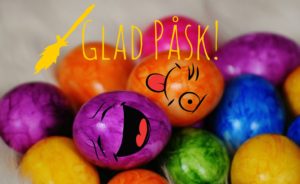 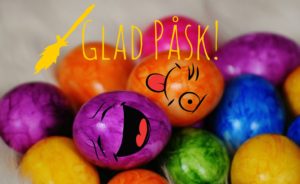                                                 Glad Påsk!                                     önskar Vesicateamet                            Pia, Lotta, Ulrika och Ann-Charlotte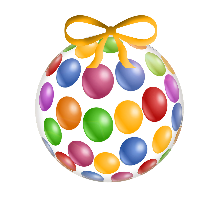 VESICACENTRALEN MÅNADSNYTT           Mars 2023/ För förskrivare av inkontinens och urologiska hjälpmedelUtgår ur sortiment	      Ersättningsprodukt10329 Abri man normal10331 Abri man extra30404 MoliCare Premium Man Pad30233 Abri Form Premium S1.30228 Abri Form Premium S230216 ID Expert Slip Super XS30200 Tena Slip XS30213 Flexitrak fixeringsplatta för dränage och kateter30406 Multifix Gentle30254+30255 Butterfly avföringsskyddIngen ersättningsprodukt/välj annat i sortiment30372 Careline Kombi, urinuppsamlingspåse 1500 ml30211 Conveen standard (finns i befintligt sortiment)30386 A4 urinuppsamlingspåse 2000 ml30405 URIMED SP urinpåse 2 l med tappkran30376 A2 urinuppsamlingspåseIngen ersättningsprodukt/ välj annat i sortiment10414 Urindroppsamlare10928 Optima urindroppsamlare